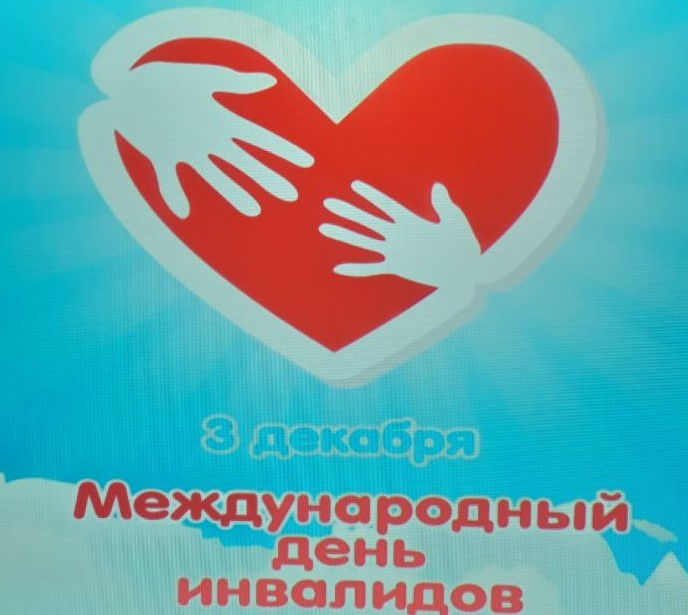 	В рамках Ученического Совета «Школьная страна» в 6-9 классах школы-интерната было проведено мероприятие, посвящённое Международному дню инвалидов, которое отмечалось 3 декабря 2023 года. 	Цель события - формирование у учащихся общечеловеческих ценностей: доброты, внимания к ближнему, воспитание чувства толерантности, милосердия, сопереживания к людям с особыми потребностями, научить детей понимать ценность своего здоровья и здоровья других людей.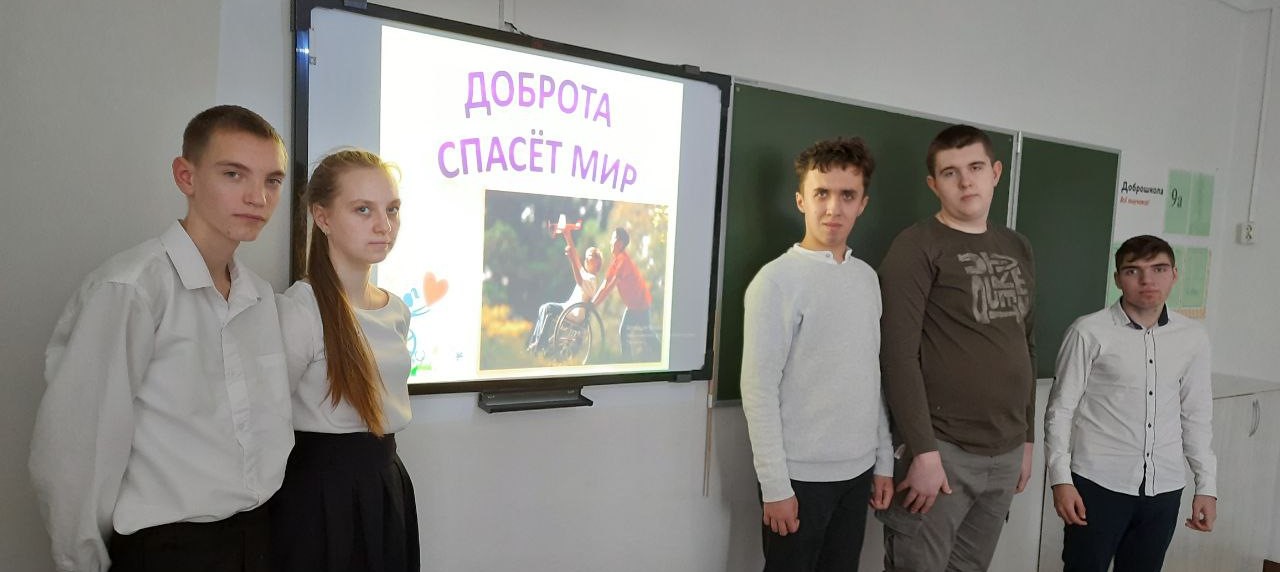 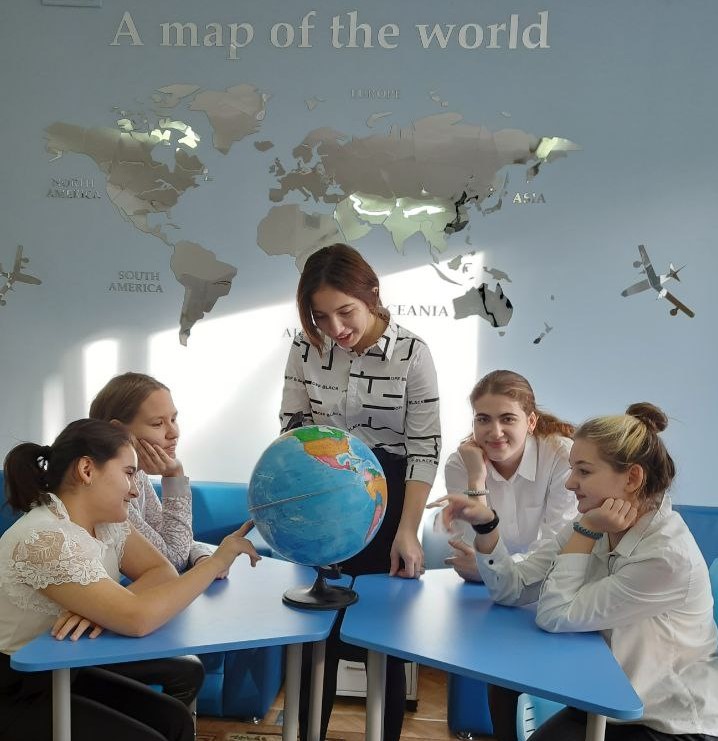 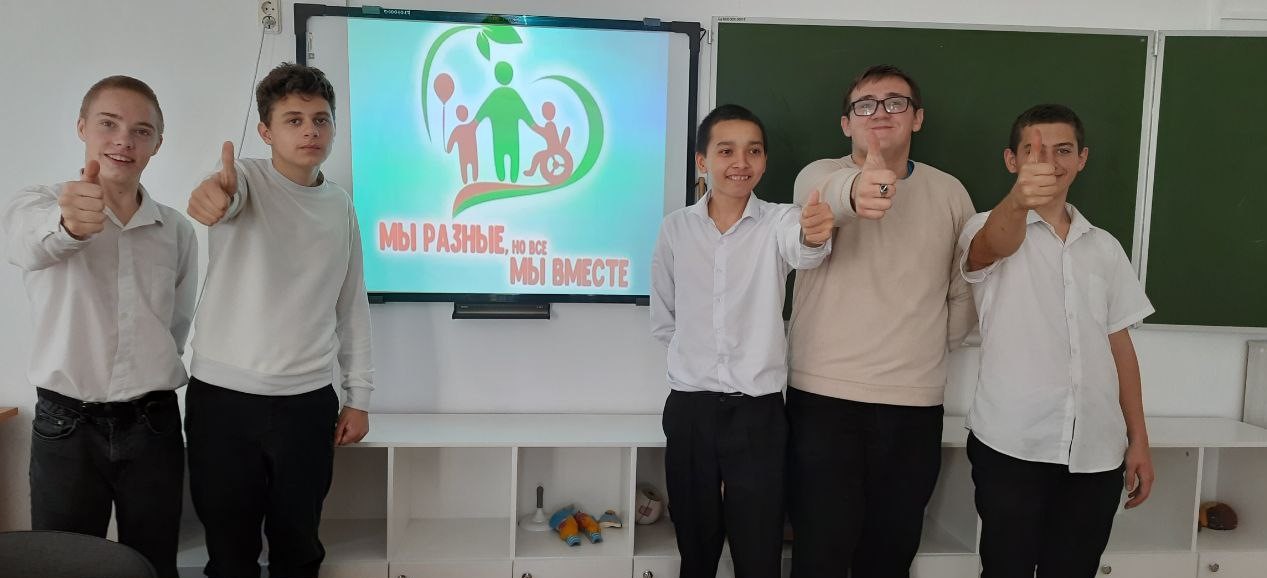 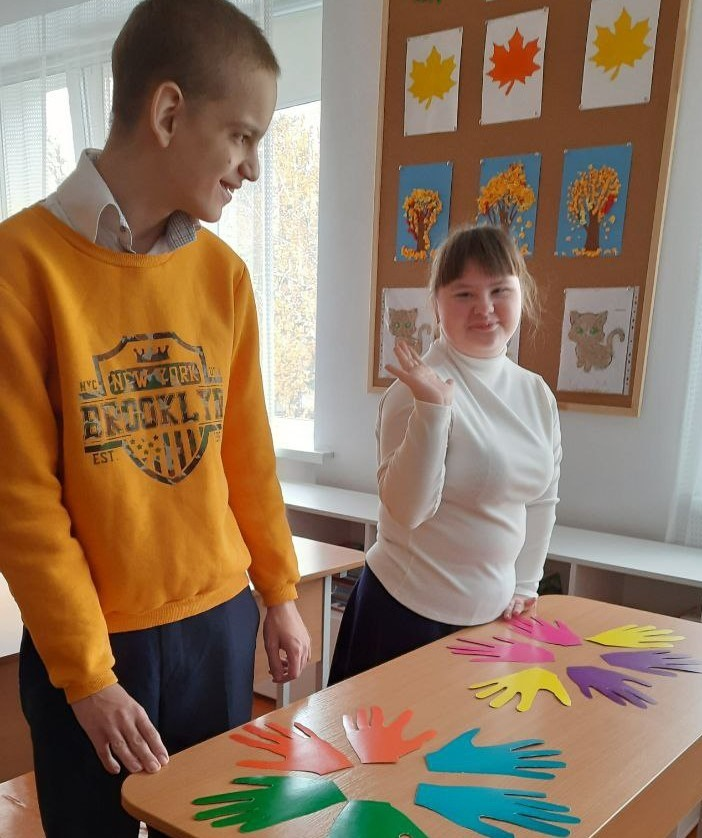 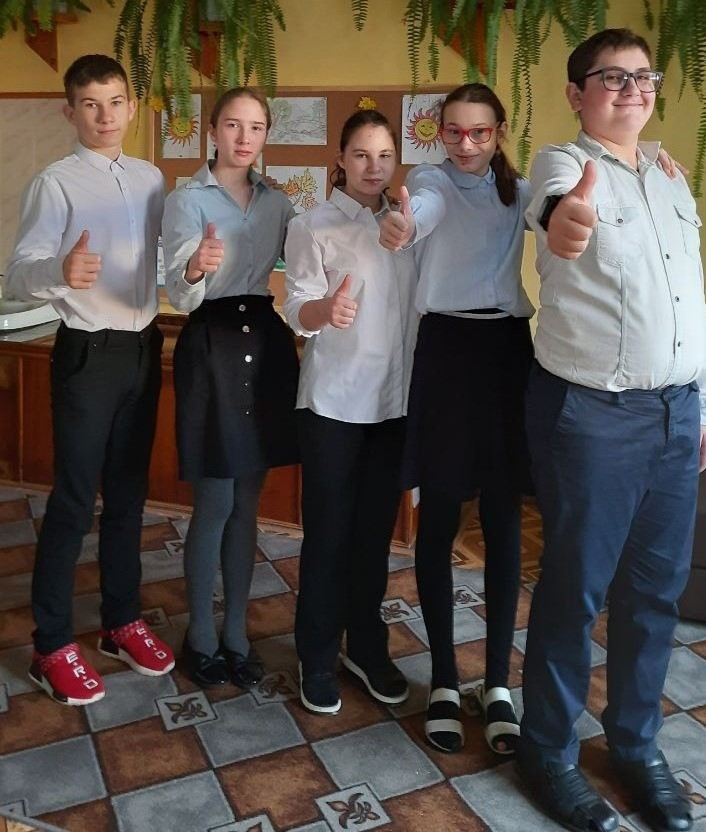 